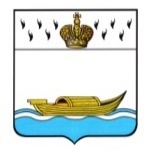 АДМИНИСТРАЦИЯВышневолоцкого городского округаРаспоряжениеот 29.12.2020                                                                                             № 2087-рг. Вышний ВолочекОб организации обеспечения горячим питанием обучающихся, получающих начальное общее образование в муниципальныхобщеобразовательных организациях  Вышневолоцкого городского округаВ соответствии с  Федеральным законом от 29.12.2012 № 273-ФЗ «Об образовании в Российской Федерации», приложением 20  к государственной  программе Тверской области «Развитие образования  Тверской области» на 2019-2024 годы, утвержденной постановлением Правительства Тверской области от 29.12.2018 № 402-пп, Приказом Министерства образования Тверской области от 26.12.2020  № 1 183/ПК «Об организации бесплатного горячего питания обучающихся, получающих начальное общее образование в муниципальных общеобразовательных организациях в 2021 году»:Утвердить стоимость однократного горячего питания в день для обучающихся, получающих начальное общее образование в муниципальных общеобразовательных организациях  Вышневолоцкого городского округа в 2021 году в размере 64,59 рублей в день (в том числе 54,26 рублей за счет средств федерального бюджета; 3,87 рублей за счет средств областного бюджета Тверской области; 6,46 рублей за счет средств муниципального образования Вышневолоцкий городской округ Тверской области) в пределах средств, предусмотренных субсидией на выполнение муниципального задания на 2021 год.2. Управлению образования администрации Вышневолоцкого городского округа (Аламанова Н.Н.) организовать обеспечение в  2021 году горячим питанием обучающихся, получающих начальное общее образование в муниципальных общеобразовательных организациях Вышневолоцкого городского округа из расчета 64,59 рублей в день и ежемесячно предоставлять в Министерство образования Тверской области отчет об использовании средств на обеспечение обучающихся, получающих начальное общее образование в муниципальных общеобразовательных организаций Вышневолоцкого городского округа горячим питанием не позднее 10 числа месяца, следующего за отчетным.3. Муниципальным общеобразовательным организациям Вышневолоцкого городского округа производить расходы по организации горячего питания обучающихся, получающих начальное общее образование в муниципальных общеобразовательных организациях в пределах средств, предусмотренных планами финансово-хозяйственной деятельности.4. Контроль за исполнением настоящего распоряжения возложить на Первого заместителя Главы Администрации Вышневолоцкого городского округа О.Е. Калинину. 5. Настоящее распоряжение вступает в силу с 01.01.2021 и подлежит размещению на официальном сайте муниципального образования Вышневолоцкий городской округ Тверской области в информационно-телекоммуникационной сети «Интернет».  Глава Вышневолоцкого городского округа                                        Н.П. Рощина